Sioeau cymunedol gwych ledled CymruGallwch drefnu digwyddid ar-lein – cofrestrwch yn hyrwyddwr drwy fynd i www.nosonallan.org.ukRhaid inni gael eich ffurflen o leiaf bedair wythnos cyn dyddiad y perfformiad neu cânt eu gwrthod.Ffoniwch ni i drafod unrhyw faterion cyn llenwi'r ffurflen.Cyflwynwch ffurflenni ar wahân ar gyfer pob perfformiad.Manylion hyrwyddwrManylion y perfformiadOs oes rhagor nag un cwmni perfformio, rhowch fanylion cyswllt a ffioedd yn yr adran Manylion eraill ar dudalen 3Ydy'r lleoliad mewn ardal Cymunedau'n Gyntaf?  Ydy      Nac ydy     Ni wn    (gallwn gael gwybod drosoch)  Os ydy, cewch ostyngiadCyllid: Talwn y perfformwyr ar eich rhan, ond mae angen gwarant gennych o 50% o ffi'r perfformiwr, hyd at £300 (£200 ar gyfer ardaloedd Cymunedau'n Gyntaf). Os wynebwch berygl ariannol o hyd, yn aml gallwn drefnu gyda'ch awdurdod lleol i warantu'r swm cychwynnol hwn a chodwn dâl ar eich awdurdod lleol am unrhyw ddiffyg pan gawn eich ffurflen adrodd yn ôl.Ticiwch y blwch priodolCytunwn anfon taliad gyda'r adroddiad erbyn y 10fed diwrnod ar ôl y digwyddiad     Darllenasom a derbyniwn amodau'r cytundeb â Noson Allan Ni chawn unrhyw arian arall gan y Cyngor i gefnogi'n rhaglen a gofynnwn am arian i'r perfformiad cyhoeddus a drefnasom am y tro a ddisgrifir uchod: 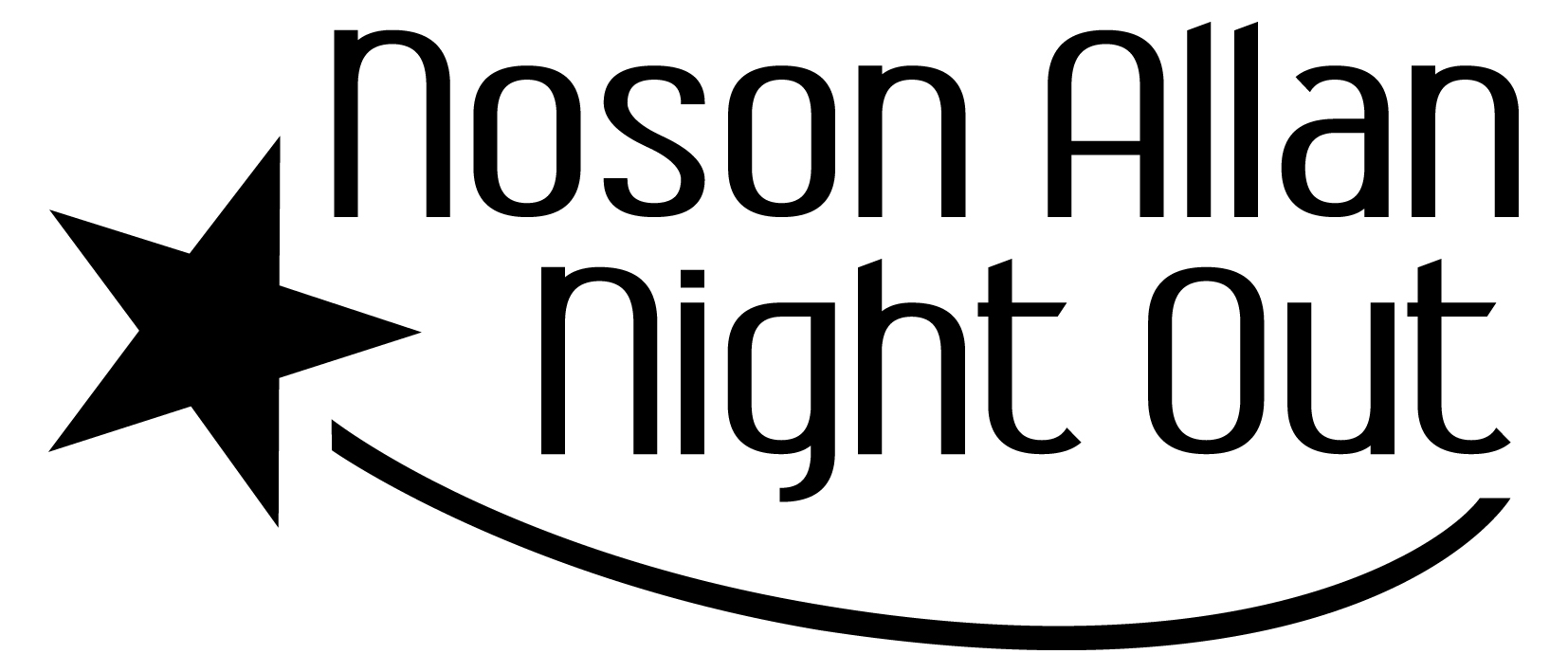 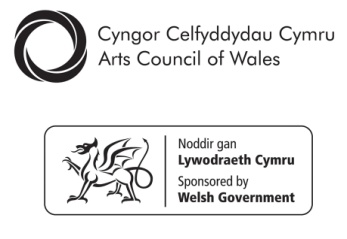 Ffurflen Archebu Ffôn: 029 2044 1340 www.nosonallan.org.uk  ymholiad@nosonallan.org.ukEnw:      Swydd:      Ar ran (enw’r sefydliad)      Disgrifiwch y sefydliad a phwy a gynrychiolwch       Ar ran (enw’r sefydliad)      Disgrifiwch y sefydliad a phwy a gynrychiolwch       Cyfeiriad gohebu:       Cyfeiriad gohebu:       Sir:      Cod Post:      Ffôn dydd:      Ffôn symudol:       E-bost:                                                                     Gwefan:      Cwmni perfformio:      Enw cyswllt:      Cyfeiriad:       Cyfeiriad:       Sir:      Cod Post:      Ffôn:       Gwefan:        E-bost:      E-bost:      Siec y perfformiwr yn daladwy i:      Siec y perfformiwr yn daladwy i:      Enw'r sioe:      Enw'r sioe:      Celfyddyd:      (theatr, cerddoriaeth, syrcas ac ati)Celfyddyd:      (theatr, cerddoriaeth, syrcas ac ati)Rhowch ddisgrifiad byr o'r sioe am ein digwyddiadur(Dim ond os nad yw ar ein gwefan neu'n rhestrau o argymhellion)Rhowch ddisgrifiad byr o'r sioe am ein digwyddiadur(Dim ond os nad yw ar ein gwefan neu'n rhestrau o argymhellion)Ffi £      Dyddiad y perfformiad:      Dyddiad y perfformiad:      Amser dechrau:      Enw'r lleoliad:      Enw'r lleoliad:      Cyfeiriad:         Cyfeiriad:         Sir:      Cod Post:  (gofynnol)       Ffôn:       E-bost:                       Gwefan:        Hygyrchedd anabledd - gallwch lawrlwytho logos i'w defnyddio ar eich cyhoeddusrwydd o www.nosonallan.org.ukDan y Ddeddf Gwahaniaethu ar sail Anabledd, mae'n ofynnol i bob lleoliad gymryd camau rhesymol i sicrhau bod eu gwasanaethau yn hygyrch i bobl anabl. Felly rhaid ichi ddarparu tystiolaeth y cymerir camau gweithredu priodol i ddatrys unrhyw broblemau. Os nad oes gan eich lleoliad gynllun o'r fath, annhebyg y byddwch yn gymwys yn y dyfodol. (Am gyngor, cysylltwch â'ch awdurdod lleol neu Gelfyddydau Anabledd Cymru http://www.disabilitywales.orgA ydy'r lleoliad yn hygyrch i bobl mewn cadeiriau olwynion? Ticiwch                                                                       A oes gan y lleoliad dai bach hygyrch i bobl mewn cadeiriau olwynion?  A oes dolen sain?                Ydy  Oes  Oes    Nac ydy    Nac oes    Nac oes  Os nad ydy'n hygyrch, a oes cynllun gweithredu i ddatrys hyn?  Oes    Nac oes  TocynnauSawl person gall y lleoliad ei gynnwys?Nifer y tocynnau  y mae eu hangen(rhag ofn inni argraffu gormod)Nifer y tocynnau  y mae eu hangen(rhag ofn inni argraffu gormod)Ar gael i'r cyhoedd oddi wrth:Enw       Enw       Enw       Ffôn      Ffôn      Ffôn      Ar gael ar-lein:www.      www.      www.      www.      www.      www.      Pris y tocynnau: £      Llawn/oedolionConsesiynau: £      Ar gyfer pwy?Consesiynau: £      Ar gyfer pwy?Consesiynau: £      Ar gyfer pwy?Consesiynau: £      Ar gyfer pwy?Consesiwn £      (tocynnau teuluol e.e. £20= 4 tocyn @ £5)Consesiwn £      (tocynnau teuluol e.e. £20= 4 tocyn @ £5)Os cynhwysa eich digwyddiad fwyd yn rhan o bris y tocyn, beth yw cost y bwyd? £         consesiwn £      Ffoniwch ni i drafod unrhyw faterion (029) 20441 340Os cynhwysa eich digwyddiad fwyd yn rhan o bris y tocyn, beth yw cost y bwyd? £         consesiwn £      Ffoniwch ni i drafod unrhyw faterion (029) 20441 340Os cynhwysa eich digwyddiad fwyd yn rhan o bris y tocyn, beth yw cost y bwyd? £         consesiwn £      Ffoniwch ni i drafod unrhyw faterion (029) 20441 340Os cynhwysa eich digwyddiad fwyd yn rhan o bris y tocyn, beth yw cost y bwyd? £         consesiwn £      Ffoniwch ni i drafod unrhyw faterion (029) 20441 340Os cynhwysa eich digwyddiad fwyd yn rhan o bris y tocyn, beth yw cost y bwyd? £         consesiwn £      Ffoniwch ni i drafod unrhyw faterion (029) 20441 340Os cynhwysa eich digwyddiad fwyd yn rhan o bris y tocyn, beth yw cost y bwyd? £         consesiwn £      Ffoniwch ni i drafod unrhyw faterion (029) 20441 340Os cynhwysa eich digwyddiad fwyd yn rhan o bris y tocyn, beth yw cost y bwyd? £         consesiwn £      Ffoniwch ni i drafod unrhyw faterion (029) 20441 340(a) Hoffem ddefnyddio tocynnau Noson Allan sydd ar gael gan y Cyngor yn rhad ac am ddim  (a) Hoffem ddefnyddio tocynnau Noson Allan sydd ar gael gan y Cyngor yn rhad ac am ddim  Fel arfer anfonir tocynnau o leiaf 4 wythnos ymlaen llaw, os oes arnoch eu heisiau cyn hynny, rhowch wybod(b) Mae gennym ein system docynnau atebol ein hunain y gall archwilwyr cyhoeddus graffu arni(b) Mae gennym ein system docynnau atebol ein hunain y gall archwilwyr cyhoeddus graffu arniA ydych yn fodlon inni roi eich manylion cyswllt i gwmnïau perfformio sy'n gofrestredig gyda ni a allai gysylltu â chi i hyrwyddo eu sioeau?    Ticiwch i ddangos pa fanylion y gallwn  eu rhoiFfôn               E-bost            Cyfeiriad        Ym mha iaith mae'r perfformiad?Cymraeg  Saesneg  DwyieithogArall? (rhowch fanylion) Deallwn a derbyniwn: gofyniad y Cyngor am gyfraniad wedi'i warantu o'r ffi hyd at fwyafswm o £300 (£200 os yw'r lleoliad mewn ardal Cymunedau’n Gyntaf) y gallwn gadw'r £100 cyntaf o unrhyw incwm tocynnau uwch y swm hwn.y bydd unrhyw incwm tocynnau uwch y cyfraniad hwn yn daladwy i'r Cyngor nes y telir gweddill y ffi berfformio. Os yw'r gorbenion dros £100, manylwch ar y costau yn yr adran manylion perthnasol eraill ar waelod y tudalen hwn.Gwarantwn dalu i'r Cyngor £       o'n hadnoddau ein hunainGwarantwn dalu i'r Cyngor £       o'n hadnoddau ein hunainNi hoffem wynebu'r perygl ariannol drwy ofyn i'r awdurdod lleol i warantu cyfraniad gofynnol yr hyrwyddwyr o £300/£200 neu 50% £      Mae'r dewis hwn yn berthnasol yn achlysurol yn unig (neu ym Mhowys lle tala'r hyrwyddwr y £150 cyntaf)Gallwn hybu eich digwyddiad ar yr amod bod ein hawdurdod lleol yn fodlon gwarantu'r cyfraniad hwn ac y gallwn warantu talu swm penodedig o (rhowch swm)£      Cyhoeddusrwydd/marchnataEich cyfrifoldeb chi yw'r cyhoeddusrwydd am y digwyddiad a dylai fod yn agored i bawb. Am gyngor a syniadau ewch i: www.nosonallan.org.uk neu ffoniwch ni.Rhaid i'ch posteri a'ch datganiadau i'r wasg gydnabod ein harian. A ydych wedi gwneud yn siŵr nad oes digwyddiadau eraill ymlaen yr un pryd a allai effeithio ar werthu tocynnau?Cysylltwch â'r perfformwyr a allai ddosbarthu posteri a thaflenni ar gyfer y noson.Cyhoeddusrwydd/marchnataEich cyfrifoldeb chi yw'r cyhoeddusrwydd am y digwyddiad a dylai fod yn agored i bawb. Am gyngor a syniadau ewch i: www.nosonallan.org.uk neu ffoniwch ni.Rhaid i'ch posteri a'ch datganiadau i'r wasg gydnabod ein harian. A ydych wedi gwneud yn siŵr nad oes digwyddiadau eraill ymlaen yr un pryd a allai effeithio ar werthu tocynnau?Cysylltwch â'r perfformwyr a allai ddosbarthu posteri a thaflenni ar gyfer y noson.Cyhoeddusrwydd/marchnataEich cyfrifoldeb chi yw'r cyhoeddusrwydd am y digwyddiad a dylai fod yn agored i bawb. Am gyngor a syniadau ewch i: www.nosonallan.org.uk neu ffoniwch ni.Rhaid i'ch posteri a'ch datganiadau i'r wasg gydnabod ein harian. A ydych wedi gwneud yn siŵr nad oes digwyddiadau eraill ymlaen yr un pryd a allai effeithio ar werthu tocynnau?Cysylltwch â'r perfformwyr a allai ddosbarthu posteri a thaflenni ar gyfer y noson.Ychwanegwch unrhyw fanylion perthnasol eraill am eich digwyddiad. Cynhwyswch gostau perthnasol.Ychwanegwch unrhyw fanylion perthnasol eraill am eich digwyddiad. Cynhwyswch gostau perthnasol.Ychwanegwch unrhyw fanylion perthnasol eraill am eich digwyddiad. Cynhwyswch gostau perthnasol.Ychwanegwch unrhyw fanylion perthnasol eraill am eich digwyddiad. Cynhwyswch gostau perthnasol.Ychwanegwch unrhyw fanylion perthnasol eraill am eich digwyddiad. Cynhwyswch gostau perthnasol.Ychwanegwch unrhyw fanylion perthnasol eraill am eich digwyddiad. Cynhwyswch gostau perthnasol.Ychwanegwch unrhyw fanylion perthnasol eraill am eich digwyddiad. Cynhwyswch gostau perthnasol.Ychwanegwch unrhyw fanylion perthnasol eraill am eich digwyddiad. Cynhwyswch gostau perthnasol.Ychwanegwch unrhyw fanylion perthnasol eraill am eich digwyddiad. Cynhwyswch gostau perthnasol.Ychwanegwch unrhyw fanylion perthnasol eraill am eich digwyddiad. Cynhwyswch gostau perthnasol.Ychwanegwch unrhyw fanylion perthnasol eraill am eich digwyddiad. Cynhwyswch gostau perthnasol.Ychwanegwch unrhyw fanylion perthnasol eraill am eich digwyddiad. Cynhwyswch gostau perthnasol.Cydraddoldebau
A ninnau'n gorff cyhoeddus, mae'r Cyngor yn llwyr ymrwymedig i gynyddu hygyrchedd i'r celfyddydau ac ehangu cynulleidfaoedd. Rydym am i'r croestoriad ehangaf o bobl fwynhau a chymryd rhan yn y celfyddydau. Er gwaethaf holl waith da rhai artistiaid a sefydliadau, wyneba rhai pobl rwystrau o hyd i fwynhau'r celfyddydau. Dyma pam y cymerwn y maes gymaint o ddifrif. 
Mae'n ofynnol inni gasglu a monitro gwybodaeth am bwy sy'n cael budd o'n harian. Wedyn gallwn fwrw ymlaen wrth fynd i'r afael ag anghydraddoldebau yn y celfyddydau a thargedu'n harian lle mae mwyaf ei angen.
Yn Neddf Cydraddoldeb 2010 mae sôn am bobl â nodweddion gwarchodedig a chasglwn wybodaeth am brosiectau sy'n darparu ar gyfer y grwpiau hyn yn benodol.

Ceisiwn wybodaeth am y grwpiau penodol a dargedwch. Ar hyn o bryd casglwn wybodaeth am y grwpiau yn y rhestr sydd yn Neddf Cydraddoldeb 2010. Gofynnwn felly a yw'ch gweithgareddau ar gyfer pobl sydd mewn grŵp oed arbennig, pobl anabl, o hil, crefydd neu gred arbennig, ar gyfer dynion yn unig, menywod yn unig neu â ffocws ar gyfeiriadedd rhywiol, beichiogrwydd a mamolaeth neu ailbennu rhywedd.Cydraddoldebau
A ninnau'n gorff cyhoeddus, mae'r Cyngor yn llwyr ymrwymedig i gynyddu hygyrchedd i'r celfyddydau ac ehangu cynulleidfaoedd. Rydym am i'r croestoriad ehangaf o bobl fwynhau a chymryd rhan yn y celfyddydau. Er gwaethaf holl waith da rhai artistiaid a sefydliadau, wyneba rhai pobl rwystrau o hyd i fwynhau'r celfyddydau. Dyma pam y cymerwn y maes gymaint o ddifrif. 
Mae'n ofynnol inni gasglu a monitro gwybodaeth am bwy sy'n cael budd o'n harian. Wedyn gallwn fwrw ymlaen wrth fynd i'r afael ag anghydraddoldebau yn y celfyddydau a thargedu'n harian lle mae mwyaf ei angen.
Yn Neddf Cydraddoldeb 2010 mae sôn am bobl â nodweddion gwarchodedig a chasglwn wybodaeth am brosiectau sy'n darparu ar gyfer y grwpiau hyn yn benodol.

Ceisiwn wybodaeth am y grwpiau penodol a dargedwch. Ar hyn o bryd casglwn wybodaeth am y grwpiau yn y rhestr sydd yn Neddf Cydraddoldeb 2010. Gofynnwn felly a yw'ch gweithgareddau ar gyfer pobl sydd mewn grŵp oed arbennig, pobl anabl, o hil, crefydd neu gred arbennig, ar gyfer dynion yn unig, menywod yn unig neu â ffocws ar gyfeiriadedd rhywiol, beichiogrwydd a mamolaeth neu ailbennu rhywedd.Cydraddoldebau
A ninnau'n gorff cyhoeddus, mae'r Cyngor yn llwyr ymrwymedig i gynyddu hygyrchedd i'r celfyddydau ac ehangu cynulleidfaoedd. Rydym am i'r croestoriad ehangaf o bobl fwynhau a chymryd rhan yn y celfyddydau. Er gwaethaf holl waith da rhai artistiaid a sefydliadau, wyneba rhai pobl rwystrau o hyd i fwynhau'r celfyddydau. Dyma pam y cymerwn y maes gymaint o ddifrif. 
Mae'n ofynnol inni gasglu a monitro gwybodaeth am bwy sy'n cael budd o'n harian. Wedyn gallwn fwrw ymlaen wrth fynd i'r afael ag anghydraddoldebau yn y celfyddydau a thargedu'n harian lle mae mwyaf ei angen.
Yn Neddf Cydraddoldeb 2010 mae sôn am bobl â nodweddion gwarchodedig a chasglwn wybodaeth am brosiectau sy'n darparu ar gyfer y grwpiau hyn yn benodol.

Ceisiwn wybodaeth am y grwpiau penodol a dargedwch. Ar hyn o bryd casglwn wybodaeth am y grwpiau yn y rhestr sydd yn Neddf Cydraddoldeb 2010. Gofynnwn felly a yw'ch gweithgareddau ar gyfer pobl sydd mewn grŵp oed arbennig, pobl anabl, o hil, crefydd neu gred arbennig, ar gyfer dynion yn unig, menywod yn unig neu â ffocws ar gyfeiriadedd rhywiol, beichiogrwydd a mamolaeth neu ailbennu rhywedd.Cydraddoldebau
A ninnau'n gorff cyhoeddus, mae'r Cyngor yn llwyr ymrwymedig i gynyddu hygyrchedd i'r celfyddydau ac ehangu cynulleidfaoedd. Rydym am i'r croestoriad ehangaf o bobl fwynhau a chymryd rhan yn y celfyddydau. Er gwaethaf holl waith da rhai artistiaid a sefydliadau, wyneba rhai pobl rwystrau o hyd i fwynhau'r celfyddydau. Dyma pam y cymerwn y maes gymaint o ddifrif. 
Mae'n ofynnol inni gasglu a monitro gwybodaeth am bwy sy'n cael budd o'n harian. Wedyn gallwn fwrw ymlaen wrth fynd i'r afael ag anghydraddoldebau yn y celfyddydau a thargedu'n harian lle mae mwyaf ei angen.
Yn Neddf Cydraddoldeb 2010 mae sôn am bobl â nodweddion gwarchodedig a chasglwn wybodaeth am brosiectau sy'n darparu ar gyfer y grwpiau hyn yn benodol.

Ceisiwn wybodaeth am y grwpiau penodol a dargedwch. Ar hyn o bryd casglwn wybodaeth am y grwpiau yn y rhestr sydd yn Neddf Cydraddoldeb 2010. Gofynnwn felly a yw'ch gweithgareddau ar gyfer pobl sydd mewn grŵp oed arbennig, pobl anabl, o hil, crefydd neu gred arbennig, ar gyfer dynion yn unig, menywod yn unig neu â ffocws ar gyfeiriadedd rhywiol, beichiogrwydd a mamolaeth neu ailbennu rhywedd.Cydraddoldebau
A ninnau'n gorff cyhoeddus, mae'r Cyngor yn llwyr ymrwymedig i gynyddu hygyrchedd i'r celfyddydau ac ehangu cynulleidfaoedd. Rydym am i'r croestoriad ehangaf o bobl fwynhau a chymryd rhan yn y celfyddydau. Er gwaethaf holl waith da rhai artistiaid a sefydliadau, wyneba rhai pobl rwystrau o hyd i fwynhau'r celfyddydau. Dyma pam y cymerwn y maes gymaint o ddifrif. 
Mae'n ofynnol inni gasglu a monitro gwybodaeth am bwy sy'n cael budd o'n harian. Wedyn gallwn fwrw ymlaen wrth fynd i'r afael ag anghydraddoldebau yn y celfyddydau a thargedu'n harian lle mae mwyaf ei angen.
Yn Neddf Cydraddoldeb 2010 mae sôn am bobl â nodweddion gwarchodedig a chasglwn wybodaeth am brosiectau sy'n darparu ar gyfer y grwpiau hyn yn benodol.

Ceisiwn wybodaeth am y grwpiau penodol a dargedwch. Ar hyn o bryd casglwn wybodaeth am y grwpiau yn y rhestr sydd yn Neddf Cydraddoldeb 2010. Gofynnwn felly a yw'ch gweithgareddau ar gyfer pobl sydd mewn grŵp oed arbennig, pobl anabl, o hil, crefydd neu gred arbennig, ar gyfer dynion yn unig, menywod yn unig neu â ffocws ar gyfeiriadedd rhywiol, beichiogrwydd a mamolaeth neu ailbennu rhywedd.Cydraddoldebau
A ninnau'n gorff cyhoeddus, mae'r Cyngor yn llwyr ymrwymedig i gynyddu hygyrchedd i'r celfyddydau ac ehangu cynulleidfaoedd. Rydym am i'r croestoriad ehangaf o bobl fwynhau a chymryd rhan yn y celfyddydau. Er gwaethaf holl waith da rhai artistiaid a sefydliadau, wyneba rhai pobl rwystrau o hyd i fwynhau'r celfyddydau. Dyma pam y cymerwn y maes gymaint o ddifrif. 
Mae'n ofynnol inni gasglu a monitro gwybodaeth am bwy sy'n cael budd o'n harian. Wedyn gallwn fwrw ymlaen wrth fynd i'r afael ag anghydraddoldebau yn y celfyddydau a thargedu'n harian lle mae mwyaf ei angen.
Yn Neddf Cydraddoldeb 2010 mae sôn am bobl â nodweddion gwarchodedig a chasglwn wybodaeth am brosiectau sy'n darparu ar gyfer y grwpiau hyn yn benodol.

Ceisiwn wybodaeth am y grwpiau penodol a dargedwch. Ar hyn o bryd casglwn wybodaeth am y grwpiau yn y rhestr sydd yn Neddf Cydraddoldeb 2010. Gofynnwn felly a yw'ch gweithgareddau ar gyfer pobl sydd mewn grŵp oed arbennig, pobl anabl, o hil, crefydd neu gred arbennig, ar gyfer dynion yn unig, menywod yn unig neu â ffocws ar gyfeiriadedd rhywiol, beichiogrwydd a mamolaeth neu ailbennu rhywedd.Cydraddoldebau
A ninnau'n gorff cyhoeddus, mae'r Cyngor yn llwyr ymrwymedig i gynyddu hygyrchedd i'r celfyddydau ac ehangu cynulleidfaoedd. Rydym am i'r croestoriad ehangaf o bobl fwynhau a chymryd rhan yn y celfyddydau. Er gwaethaf holl waith da rhai artistiaid a sefydliadau, wyneba rhai pobl rwystrau o hyd i fwynhau'r celfyddydau. Dyma pam y cymerwn y maes gymaint o ddifrif. 
Mae'n ofynnol inni gasglu a monitro gwybodaeth am bwy sy'n cael budd o'n harian. Wedyn gallwn fwrw ymlaen wrth fynd i'r afael ag anghydraddoldebau yn y celfyddydau a thargedu'n harian lle mae mwyaf ei angen.
Yn Neddf Cydraddoldeb 2010 mae sôn am bobl â nodweddion gwarchodedig a chasglwn wybodaeth am brosiectau sy'n darparu ar gyfer y grwpiau hyn yn benodol.

Ceisiwn wybodaeth am y grwpiau penodol a dargedwch. Ar hyn o bryd casglwn wybodaeth am y grwpiau yn y rhestr sydd yn Neddf Cydraddoldeb 2010. Gofynnwn felly a yw'ch gweithgareddau ar gyfer pobl sydd mewn grŵp oed arbennig, pobl anabl, o hil, crefydd neu gred arbennig, ar gyfer dynion yn unig, menywod yn unig neu â ffocws ar gyfeiriadedd rhywiol, beichiogrwydd a mamolaeth neu ailbennu rhywedd.Cydraddoldebau
A ninnau'n gorff cyhoeddus, mae'r Cyngor yn llwyr ymrwymedig i gynyddu hygyrchedd i'r celfyddydau ac ehangu cynulleidfaoedd. Rydym am i'r croestoriad ehangaf o bobl fwynhau a chymryd rhan yn y celfyddydau. Er gwaethaf holl waith da rhai artistiaid a sefydliadau, wyneba rhai pobl rwystrau o hyd i fwynhau'r celfyddydau. Dyma pam y cymerwn y maes gymaint o ddifrif. 
Mae'n ofynnol inni gasglu a monitro gwybodaeth am bwy sy'n cael budd o'n harian. Wedyn gallwn fwrw ymlaen wrth fynd i'r afael ag anghydraddoldebau yn y celfyddydau a thargedu'n harian lle mae mwyaf ei angen.
Yn Neddf Cydraddoldeb 2010 mae sôn am bobl â nodweddion gwarchodedig a chasglwn wybodaeth am brosiectau sy'n darparu ar gyfer y grwpiau hyn yn benodol.

Ceisiwn wybodaeth am y grwpiau penodol a dargedwch. Ar hyn o bryd casglwn wybodaeth am y grwpiau yn y rhestr sydd yn Neddf Cydraddoldeb 2010. Gofynnwn felly a yw'ch gweithgareddau ar gyfer pobl sydd mewn grŵp oed arbennig, pobl anabl, o hil, crefydd neu gred arbennig, ar gyfer dynion yn unig, menywod yn unig neu â ffocws ar gyfeiriadedd rhywiol, beichiogrwydd a mamolaeth neu ailbennu rhywedd.Cydraddoldebau
A ninnau'n gorff cyhoeddus, mae'r Cyngor yn llwyr ymrwymedig i gynyddu hygyrchedd i'r celfyddydau ac ehangu cynulleidfaoedd. Rydym am i'r croestoriad ehangaf o bobl fwynhau a chymryd rhan yn y celfyddydau. Er gwaethaf holl waith da rhai artistiaid a sefydliadau, wyneba rhai pobl rwystrau o hyd i fwynhau'r celfyddydau. Dyma pam y cymerwn y maes gymaint o ddifrif. 
Mae'n ofynnol inni gasglu a monitro gwybodaeth am bwy sy'n cael budd o'n harian. Wedyn gallwn fwrw ymlaen wrth fynd i'r afael ag anghydraddoldebau yn y celfyddydau a thargedu'n harian lle mae mwyaf ei angen.
Yn Neddf Cydraddoldeb 2010 mae sôn am bobl â nodweddion gwarchodedig a chasglwn wybodaeth am brosiectau sy'n darparu ar gyfer y grwpiau hyn yn benodol.

Ceisiwn wybodaeth am y grwpiau penodol a dargedwch. Ar hyn o bryd casglwn wybodaeth am y grwpiau yn y rhestr sydd yn Neddf Cydraddoldeb 2010. Gofynnwn felly a yw'ch gweithgareddau ar gyfer pobl sydd mewn grŵp oed arbennig, pobl anabl, o hil, crefydd neu gred arbennig, ar gyfer dynion yn unig, menywod yn unig neu â ffocws ar gyfeiriadedd rhywiol, beichiogrwydd a mamolaeth neu ailbennu rhywedd.Cydraddoldebau
A ninnau'n gorff cyhoeddus, mae'r Cyngor yn llwyr ymrwymedig i gynyddu hygyrchedd i'r celfyddydau ac ehangu cynulleidfaoedd. Rydym am i'r croestoriad ehangaf o bobl fwynhau a chymryd rhan yn y celfyddydau. Er gwaethaf holl waith da rhai artistiaid a sefydliadau, wyneba rhai pobl rwystrau o hyd i fwynhau'r celfyddydau. Dyma pam y cymerwn y maes gymaint o ddifrif. 
Mae'n ofynnol inni gasglu a monitro gwybodaeth am bwy sy'n cael budd o'n harian. Wedyn gallwn fwrw ymlaen wrth fynd i'r afael ag anghydraddoldebau yn y celfyddydau a thargedu'n harian lle mae mwyaf ei angen.
Yn Neddf Cydraddoldeb 2010 mae sôn am bobl â nodweddion gwarchodedig a chasglwn wybodaeth am brosiectau sy'n darparu ar gyfer y grwpiau hyn yn benodol.

Ceisiwn wybodaeth am y grwpiau penodol a dargedwch. Ar hyn o bryd casglwn wybodaeth am y grwpiau yn y rhestr sydd yn Neddf Cydraddoldeb 2010. Gofynnwn felly a yw'ch gweithgareddau ar gyfer pobl sydd mewn grŵp oed arbennig, pobl anabl, o hil, crefydd neu gred arbennig, ar gyfer dynion yn unig, menywod yn unig neu â ffocws ar gyfeiriadedd rhywiol, beichiogrwydd a mamolaeth neu ailbennu rhywedd.Cydraddoldebau
A ninnau'n gorff cyhoeddus, mae'r Cyngor yn llwyr ymrwymedig i gynyddu hygyrchedd i'r celfyddydau ac ehangu cynulleidfaoedd. Rydym am i'r croestoriad ehangaf o bobl fwynhau a chymryd rhan yn y celfyddydau. Er gwaethaf holl waith da rhai artistiaid a sefydliadau, wyneba rhai pobl rwystrau o hyd i fwynhau'r celfyddydau. Dyma pam y cymerwn y maes gymaint o ddifrif. 
Mae'n ofynnol inni gasglu a monitro gwybodaeth am bwy sy'n cael budd o'n harian. Wedyn gallwn fwrw ymlaen wrth fynd i'r afael ag anghydraddoldebau yn y celfyddydau a thargedu'n harian lle mae mwyaf ei angen.
Yn Neddf Cydraddoldeb 2010 mae sôn am bobl â nodweddion gwarchodedig a chasglwn wybodaeth am brosiectau sy'n darparu ar gyfer y grwpiau hyn yn benodol.

Ceisiwn wybodaeth am y grwpiau penodol a dargedwch. Ar hyn o bryd casglwn wybodaeth am y grwpiau yn y rhestr sydd yn Neddf Cydraddoldeb 2010. Gofynnwn felly a yw'ch gweithgareddau ar gyfer pobl sydd mewn grŵp oed arbennig, pobl anabl, o hil, crefydd neu gred arbennig, ar gyfer dynion yn unig, menywod yn unig neu â ffocws ar gyfeiriadedd rhywiol, beichiogrwydd a mamolaeth neu ailbennu rhywedd.Cydraddoldebau
A ninnau'n gorff cyhoeddus, mae'r Cyngor yn llwyr ymrwymedig i gynyddu hygyrchedd i'r celfyddydau ac ehangu cynulleidfaoedd. Rydym am i'r croestoriad ehangaf o bobl fwynhau a chymryd rhan yn y celfyddydau. Er gwaethaf holl waith da rhai artistiaid a sefydliadau, wyneba rhai pobl rwystrau o hyd i fwynhau'r celfyddydau. Dyma pam y cymerwn y maes gymaint o ddifrif. 
Mae'n ofynnol inni gasglu a monitro gwybodaeth am bwy sy'n cael budd o'n harian. Wedyn gallwn fwrw ymlaen wrth fynd i'r afael ag anghydraddoldebau yn y celfyddydau a thargedu'n harian lle mae mwyaf ei angen.
Yn Neddf Cydraddoldeb 2010 mae sôn am bobl â nodweddion gwarchodedig a chasglwn wybodaeth am brosiectau sy'n darparu ar gyfer y grwpiau hyn yn benodol.

Ceisiwn wybodaeth am y grwpiau penodol a dargedwch. Ar hyn o bryd casglwn wybodaeth am y grwpiau yn y rhestr sydd yn Neddf Cydraddoldeb 2010. Gofynnwn felly a yw'ch gweithgareddau ar gyfer pobl sydd mewn grŵp oed arbennig, pobl anabl, o hil, crefydd neu gred arbennig, ar gyfer dynion yn unig, menywod yn unig neu â ffocws ar gyfeiriadedd rhywiol, beichiogrwydd a mamolaeth neu ailbennu rhywedd.Cydraddoldebau
A ninnau'n gorff cyhoeddus, mae'r Cyngor yn llwyr ymrwymedig i gynyddu hygyrchedd i'r celfyddydau ac ehangu cynulleidfaoedd. Rydym am i'r croestoriad ehangaf o bobl fwynhau a chymryd rhan yn y celfyddydau. Er gwaethaf holl waith da rhai artistiaid a sefydliadau, wyneba rhai pobl rwystrau o hyd i fwynhau'r celfyddydau. Dyma pam y cymerwn y maes gymaint o ddifrif. 
Mae'n ofynnol inni gasglu a monitro gwybodaeth am bwy sy'n cael budd o'n harian. Wedyn gallwn fwrw ymlaen wrth fynd i'r afael ag anghydraddoldebau yn y celfyddydau a thargedu'n harian lle mae mwyaf ei angen.
Yn Neddf Cydraddoldeb 2010 mae sôn am bobl â nodweddion gwarchodedig a chasglwn wybodaeth am brosiectau sy'n darparu ar gyfer y grwpiau hyn yn benodol.

Ceisiwn wybodaeth am y grwpiau penodol a dargedwch. Ar hyn o bryd casglwn wybodaeth am y grwpiau yn y rhestr sydd yn Neddf Cydraddoldeb 2010. Gofynnwn felly a yw'ch gweithgareddau ar gyfer pobl sydd mewn grŵp oed arbennig, pobl anabl, o hil, crefydd neu gred arbennig, ar gyfer dynion yn unig, menywod yn unig neu â ffocws ar gyfeiriadedd rhywiol, beichiogrwydd a mamolaeth neu ailbennu rhywedd.Er y dylai'n digwyddiadau fod yn agored i bawb, dywedwch os yw'ch sioe wedi'i hanelu'n bennaf at y grwpiau canlynol neu sydd â'r nod o feithrin perthnasau da rhwng y grwpiau isod. Ticiwch i ddangos.Er y dylai'n digwyddiadau fod yn agored i bawb, dywedwch os yw'ch sioe wedi'i hanelu'n bennaf at y grwpiau canlynol neu sydd â'r nod o feithrin perthnasau da rhwng y grwpiau isod. Ticiwch i ddangos.Er y dylai'n digwyddiadau fod yn agored i bawb, dywedwch os yw'ch sioe wedi'i hanelu'n bennaf at y grwpiau canlynol neu sydd â'r nod o feithrin perthnasau da rhwng y grwpiau isod. Ticiwch i ddangos.Er y dylai'n digwyddiadau fod yn agored i bawb, dywedwch os yw'ch sioe wedi'i hanelu'n bennaf at y grwpiau canlynol neu sydd â'r nod o feithrin perthnasau da rhwng y grwpiau isod. Ticiwch i ddangos.Er y dylai'n digwyddiadau fod yn agored i bawb, dywedwch os yw'ch sioe wedi'i hanelu'n bennaf at y grwpiau canlynol neu sydd â'r nod o feithrin perthnasau da rhwng y grwpiau isod. Ticiwch i ddangos.Er y dylai'n digwyddiadau fod yn agored i bawb, dywedwch os yw'ch sioe wedi'i hanelu'n bennaf at y grwpiau canlynol neu sydd â'r nod o feithrin perthnasau da rhwng y grwpiau isod. Ticiwch i ddangos.Er y dylai'n digwyddiadau fod yn agored i bawb, dywedwch os yw'ch sioe wedi'i hanelu'n bennaf at y grwpiau canlynol neu sydd â'r nod o feithrin perthnasau da rhwng y grwpiau isod. Ticiwch i ddangos.Er y dylai'n digwyddiadau fod yn agored i bawb, dywedwch os yw'ch sioe wedi'i hanelu'n bennaf at y grwpiau canlynol neu sydd â'r nod o feithrin perthnasau da rhwng y grwpiau isod. Ticiwch i ddangos.Er y dylai'n digwyddiadau fod yn agored i bawb, dywedwch os yw'ch sioe wedi'i hanelu'n bennaf at y grwpiau canlynol neu sydd â'r nod o feithrin perthnasau da rhwng y grwpiau isod. Ticiwch i ddangos.Er y dylai'n digwyddiadau fod yn agored i bawb, dywedwch os yw'ch sioe wedi'i hanelu'n bennaf at y grwpiau canlynol neu sydd â'r nod o feithrin perthnasau da rhwng y grwpiau isod. Ticiwch i ddangos.Er y dylai'n digwyddiadau fod yn agored i bawb, dywedwch os yw'ch sioe wedi'i hanelu'n bennaf at y grwpiau canlynol neu sydd â'r nod o feithrin perthnasau da rhwng y grwpiau isod. Ticiwch i ddangos.Er y dylai'n digwyddiadau fod yn agored i bawb, dywedwch os yw'ch sioe wedi'i hanelu'n bennaf at y grwpiau canlynol neu sydd â'r nod o feithrin perthnasau da rhwng y grwpiau isod. Ticiwch i ddangos.Er y dylai'n digwyddiadau fod yn agored i bawb, dywedwch os yw'ch sioe wedi'i hanelu'n bennaf at y grwpiau canlynol neu sydd â'r nod o feithrin perthnasau da rhwng y grwpiau isod. Ticiwch i ddangos.Oed penodol  Iau nag 16  16-26  27-5960 a hŷnUnrhyw oedPobl anabl.  Manylwch ………………………………………………….Pobl anabl.  Manylwch ………………………………………………….Pobl anabl.  Manylwch ………………………………………………….Pobl anabl.  Manylwch ………………………………………………….Pobl anabl.  Manylwch ………………………………………………….Pobl anabl.  Manylwch ………………………………………………….Pobl anabl.  Manylwch ………………………………………………….Pobl anabl.  Manylwch ………………………………………………….Pobl anabl.  Manylwch ………………………………………………….Pobl anabl.  Manylwch ………………………………………………….Pobl anabl.  Manylwch ………………………………………………….Pobl o hil benodol. Manylwch ………………………………………………….Pobl o hil benodol. Manylwch ………………………………………………….Pobl o hil benodol. Manylwch ………………………………………………….Pobl o hil benodol. Manylwch ………………………………………………….Pobl o hil benodol. Manylwch ………………………………………………….Pobl o hil benodol. Manylwch ………………………………………………….Pobl o hil benodol. Manylwch ………………………………………………….Pobl o hil benodol. Manylwch ………………………………………………….Pobl o hil benodol. Manylwch ………………………………………………….Pobl o hil benodol. Manylwch ………………………………………………….Pobl o hil benodol. Manylwch ………………………………………………….Pobl o grefydd neu gred benodolPobl o grefydd neu gred benodolPobl o grefydd neu gred benodolPobl o grefydd neu gred benodolPobl o grefydd neu gred benodolPobl o grefydd neu gred benodolPobl o grefydd neu gred benodolPobl o grefydd neu gred benodolPobl o grefydd neu gred benodolPobl o grefydd neu gred benodolPobl o grefydd neu gred benodolDynion yn unigDynion yn unigDynion yn unigDynion yn unigDynion yn unigDynion yn unigDynion yn unigDynion yn unigDynion yn unigDynion yn unigDynion yn unigMenywod yn unigMenywod yn unigMenywod yn unigMenywod yn unigMenywod yn unigMenywod yn unigMenywod yn unigMenywod yn unigMenywod yn unigMenywod yn unigMenywod yn unigLesbiaid, hoywon neu ddeurywolionLesbiaid, hoywon neu ddeurywolionLesbiaid, hoywon neu ddeurywolionLesbiaid, hoywon neu ddeurywolionLesbiaid, hoywon neu ddeurywolionLesbiaid, hoywon neu ddeurywolionLesbiaid, hoywon neu ddeurywolionLesbiaid, hoywon neu ddeurywolionLesbiaid, hoywon neu ddeurywolionLesbiaid, hoywon neu ddeurywolionLesbiaid, hoywon neu ddeurywolionMenywod beichiog neu ar famolaethMenywod beichiog neu ar famolaethMenywod beichiog neu ar famolaethMenywod beichiog neu ar famolaethMenywod beichiog neu ar famolaethMenywod beichiog neu ar famolaethMenywod beichiog neu ar famolaethMenywod beichiog neu ar famolaethMenywod beichiog neu ar famolaethMenywod beichiog neu ar famolaethMenywod beichiog neu ar famolaethPobl a ailbennodd eu rhywedd neu sy’n bwriadu ei wneudPobl a ailbennodd eu rhywedd neu sy’n bwriadu ei wneudPobl a ailbennodd eu rhywedd neu sy’n bwriadu ei wneudPobl a ailbennodd eu rhywedd neu sy’n bwriadu ei wneudPobl a ailbennodd eu rhywedd neu sy’n bwriadu ei wneudPobl a ailbennodd eu rhywedd neu sy’n bwriadu ei wneudPobl a ailbennodd eu rhywedd neu sy’n bwriadu ei wneudPobl a ailbennodd eu rhywedd neu sy’n bwriadu ei wneudPobl a ailbennodd eu rhywedd neu sy’n bwriadu ei wneudPobl a ailbennodd eu rhywedd neu sy’n bwriadu ei wneudPobl a ailbennodd eu rhywedd neu sy’n bwriadu ei wneudLlofnod:      Dyddiad:      Anfonwch neu e-bostiwch hon i:Noson AllanCyngor Celfyddydau CymruPlas ButeCaerdydd  CF10 5ALFfôn:  029 2044 1340www.nosonallan.org.ukymholiad@nightout.org.uk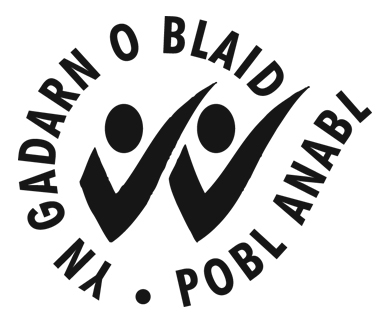 Mae'r Cyngor wedi ymrwymo i ddarparu gwybodaeth mewn print bras, Braille ac ar gasét sain ac mewn ieithoedd heblaw Cymraeg a Saesneg ar gais.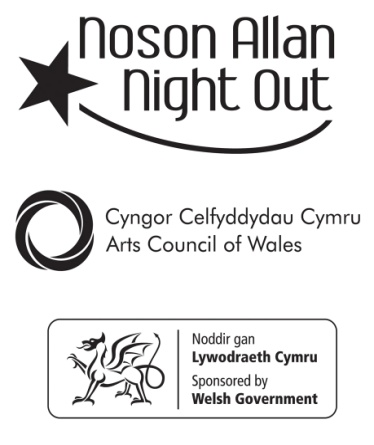 